Экономика СССР в первый период Великой Отечественной войныРабочий лист с предполагаемыми ответамиВам предстоит исследовать события и процессы, происходившие на финансово-экономическом фронте Великой Отечественной войны в первый ее период. 
В итоговом задании попытайтесь определить достоинства и недостатки существовавшей в СССР экономической системы в условиях военного времени.Задание 1. Вы находитесь в начале экспозиции в зале № 1. Укажите ее название __________________________________________________________23 июня 1941 года в газете «Правда» был опубликован Указ Президиума Верховного Совета «Об объявлении в отдельных местностях СССР военного положения». 1.1. Обратите внимание на военные карты. Рассмотрите их, сравните с картой 
в рабочем листе.Установите число территориальных субъектов, в которых вводилось военное положение, запишите его: ______________________________________________(Военное положение вводилось на 26 административных территориях).1.2. Сформулируйте причину введения военного положения в этих республиках, областях и округах на территории СССР._________________________________________________________________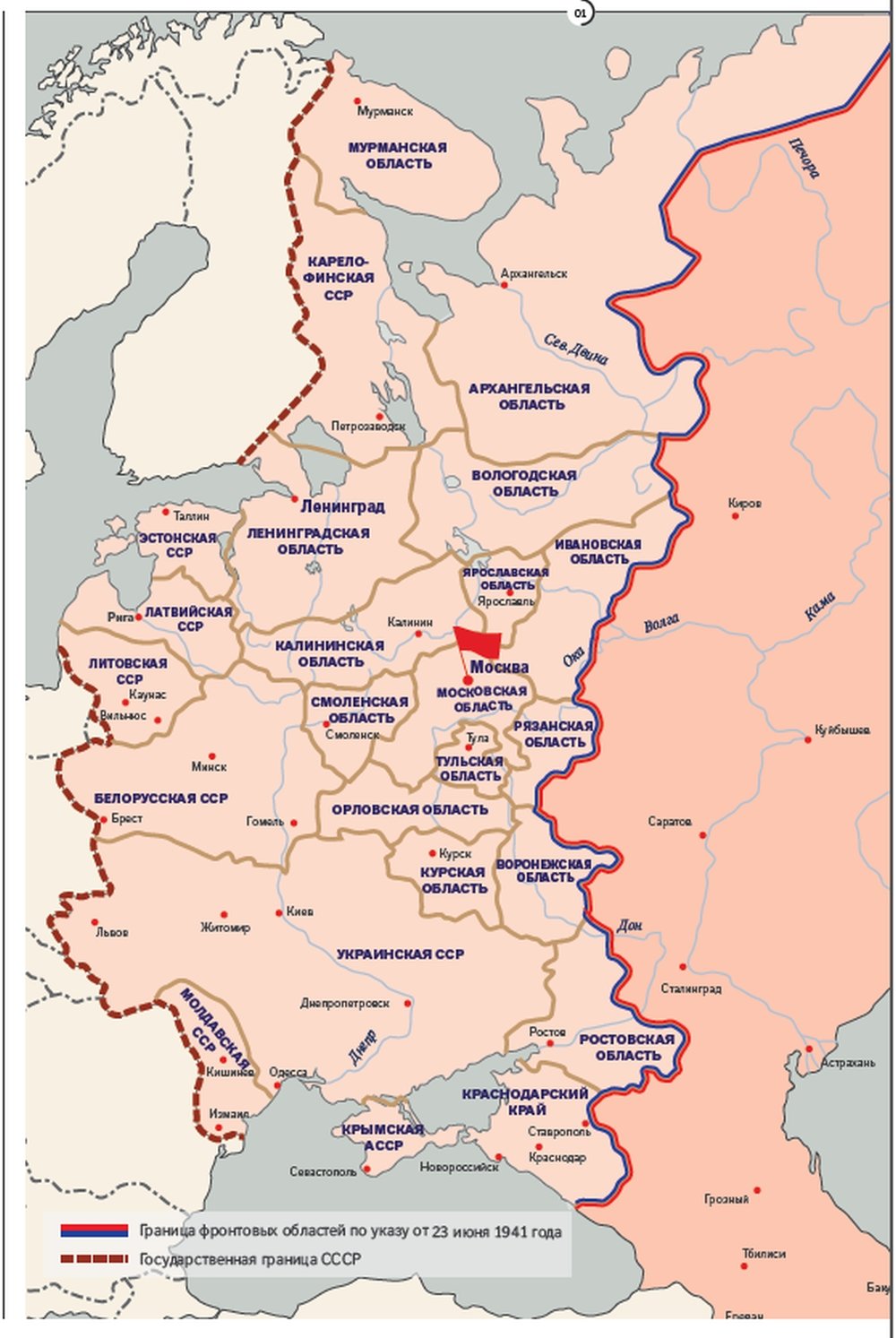 Задание 2. Укажите чрезвычайный государственный орган, наделенный высшей исполнительной и законодательной властью в период войны. Подчеркните, какие из государственных органов в годы Великой Отечественной войны возглавлял И.В. Сталин: а) Совет народных комиссаров;б) Комитет по эвакуации при ГКО;в) Ставка Верховного главнокомандующего;г) Государственный Комитет Обороны.Ответ: а), в), г).Задание 3. Под руководством одного из государственных органов была проведена не имеющая аналогов в мировой практике эвакуация имущества и людей на восток страны. Было спасено около 18 млн человек, 2593 предприятий, из них крупных – 1523. 3.1. Запишите название чрезвычайного органа власти, ответственного за эвакуацию из угрожаемых регионов _____________________________________3.2. Назовите регионы, откуда было эвакуировано наибольшее количество предприятий ________________________________________________________3.3. Определите одно из достоинств экономической системы СССР в первый период войны _______________________________________________________Ответы.3.1. Комитет по эвакуации при ГКО.3.2. Наибольшее количество предприятий было эвакуировано из Украинской ССР (550 предприятий), из Москвы и Московской области (498 предприятий).3.3. Возможность мобилизовать ресурсы для быстрого решения глобальных проблем.Задание 4. Заполните пропуски в схеме и обозначьте на ней, к какому типу экономических систем относилась экономика СССР.4.1. Назовите равные по значению определения этого типа экономики: ___________________________________________________________________4.2. Исключите из списка характеристики, не относящиеся к данному экономическому типу:а) модель предполагает командный стиль управления, персональную ответственность руководителя за принимаемое решение и четкое исполнение приказа подчиненными;б) характерна тенденция сокращения количества свободных благ, переход части их в категорию ограниченных;в) основные вопросы экономики решаются вышестоящими административными структурами;г) предполагает единый и обязательный план;д) модель управления построена на материальной заинтересованности работника в результатах своего труда;е) базируется на государственной собственности;ж) производитель ориентируется на установленные государством плановые показатели, ему необходимо отчитаться перед государством по валовым объемам произведенной продукции;з) домохозяйства имеют возможность получать доходы из разных источников, 
в том числе используя собственность в качестве капитала.Ответы.4. Плановая.4.1. Административно-командная, централизованная.4.2. б), д), з).Задание 5. Изучите статистику важнейших видов вооружения СССР в первый период войны. Обозначьте в таблице те виды, которые представлены в экспозиции музея.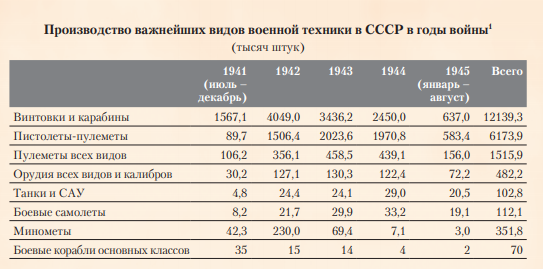 Известно, что в годы войны стоимость танка Т-34 в среднем составляла 
135 тысяч рублей, самолета Ил-4 – 380 тысяч рублей, пистолета-пулемета Шпагина – 148 рублей, винтовки Мосина – 100 рублей. Используя данные таблицы, первые строчки рейтинга военной техники периода 1941 года, рассчитайте расходы на производство массового стрелкового оружия._______________________________________________________________________________________________________________________________________5.1. Сравните полученные данные с периодом 1942 года. Выделите в таблице вид вооружения с наибольшим индексом роста производства, назовите причины._______________________________________________________________________________________________________________________________________Ответ.5. Винтовки-карабины 1564,1×100 = 156 410 000 рублей.Пистолеты-пулеметы 89,7 × 148 = 13 275 600 рублей.156 410 000 + 13 275 600 = 169 685 600 рублей.5.1. Пистолеты-пулеметы; состав и особенности вооружения Красной армии.Задание 6. Соотнесите данные диаграммы и таблицы «Государственный бюджет СССР».6.1. Определите в процентном соотношении расходы на оборону в государственном бюджете СССР 1942 года.___________________________________________________________________6.2. Установите, какие статьи дохода государственного бюджета выросли 
в 1942 году. Определите их процентное значение от общего числа доходов 1942 года, представьте это значение в форме диаграммы справа:___________________________________________________________________________________________________________________________________________________________________________________________________________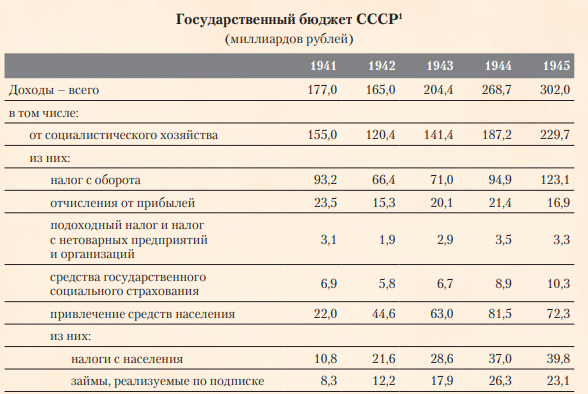 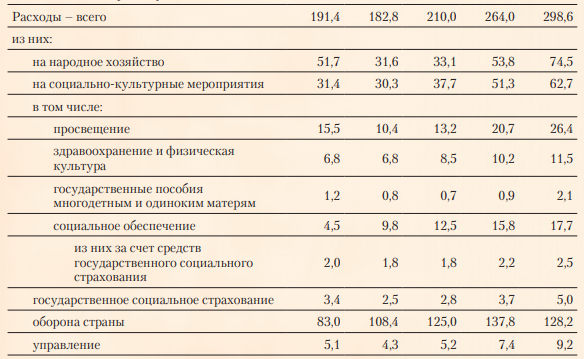 6.3. Перечислите, какие расходы в государственном бюджете были значительно сокращены.___________________________________________________________________________________________________________________________________________________________________________________________________________6.4. Выберите верный ответ. Государственный бюджет СССР в 1942 году – это:а) сбалансированный бюджет;б) дефицитный бюджет;в) профицитный бюджет.Ответы:6.1. 59%.6.2. Социальная сфера, просвещение, народное хозяйство.6.3. Привлечение средств населения, 20%.6.4. б).Задание 7. За первую неделю войны в СССР было мобилизовано 5 млн человек. Численность армии превысила 10 млн человек. Всех необходимо было снабжать не только оружием и боеприпасами, но и деньгами. Выплачивалось регулярное денежное пособие. Рассчитайте размер пособий сержанта и подростка партизана, если офицер получал пособие в 3 раза больше. Рядовому партизану назначалось пособие в 10 раз больше, чем рядовому солдату. Данные внесите в таблицу, и, используя информацию экспозиции, попытайтесь объяснить разницу в размере денежного содержания.______________________________________________________________________________________________________________________________________Ответ: Задание 8. К концу июля 1941 года специалистами Генерального Штаба и Госбанка была разработана система финансовых расчетов в армии. К августу на фронте появилась сеть полевых отделений полевых касс Госбанка. Бойцов поощряли не только наградами, но и денежными премиями.За уничтоженный мотоцикл противника выплачивалась премия в размере 200 рублей. За каждый вылет на Берлин – 2000 рублей. За уничтоженный бронетранспортёр – 700 рублей, за сбитый самолет – 1000 рублей. Найдите в экспозиции зала № 1 сведения, представляющие неразрывную связь этой информации с боевыми действиями первого периода войны.______________________________________________________________________________________________________________________________________ Ответ. Мощный удар противника и быстрое продвижение осуществлялось с помощью его авиации, танковых и моторизованных соединений. Задание 9. Вам известно, что уровень развития экономики определяется внутренним валовым продуктом. ВВП СССР в первые годы войны значительно снизился. Укажите в перечне чрезвычайных мер правительства экстренные меры, способствующие подъему ВВП.1. За первые военные месяцы войсковыми частями было оставлено 44 млн рублей, а еще 45 млн рублей – сожжено или утрачено. 7 октября 1941 года специальным Приказом Ставки потеря наличных денег приравнивалась 
к потере боевого оружия.2. В дополнение к старым налогам вводились новые: граждане старше 18 лет начали платить ежегодный военный налог, появился ежемесячный налог на холостяков, одиноких и бездетных, сборы с владельцев скота, транспортных средств и др.3. Успех обеспечили таможенные сборы (в первую очередь от продажи товаров, полученных в качестве западной помощи).4. В 1942 году по сравнению с 1940-м цены выросли в 7,5 раз, что составило 17% (для сравнения: в 1943 – в 13 раз, а в 1944 – в 10 раз). В государственной торговле цены увеличились вдвое, в коммерческой – ещё выше.5. Происходило изъятие неиспользованных ресурсов у организаций и частных лиц.6. Значительная часть населения с июля по ноябрь 1941 года была переведена на потребление «по карточкам», продукты распределялись из государственных фондов централизованно по символическим ценам.7. На второй день войны вводилось ограничение на выдачу наличных денег 
с вкладов в сберкассах суммой 200 руб. в месяц.8. Сбор средств у населения на нужды обороны проходил под лозунгом «Все для фронта, все для победы!».9. 26 июня 1941 года Президиум Верховного Совета СССР издал указ 
«О режиме рабочего времени рабочих и служащих в военное время», 
в соответствии с которым вводились обязательные сверхурочные работы 
от 1 до 3 часов в день при восьмичасовом рабочем дне и шестидневной рабочей неделе. Отменялись отпуска.Запишите название экспоната, иллюстрирующего ваш ответ.__________________________________________________________________Ответ: 2, 4, 6, 8, 9. Задание 10. Выделите верные способы (методы) измерения ВВП:а) по добавленной стоимости;б) по доходам;в) по расходам;г) по совокупной стоимости конечных и промежуточных товаров.Ответ: а); б); в).10.1. Из предложенного перечня выберите названия конечных продуктов, входящих в состав ВВП:а) нефть;б) топливо;в) сталь;г) танк.Ответ: б); г).Задание 11. Определите, какое место в мире по объему ВВП занимала экономика СССР в 1942 году в результате чрезвычайных мер советского правительства _______________________________________________________________________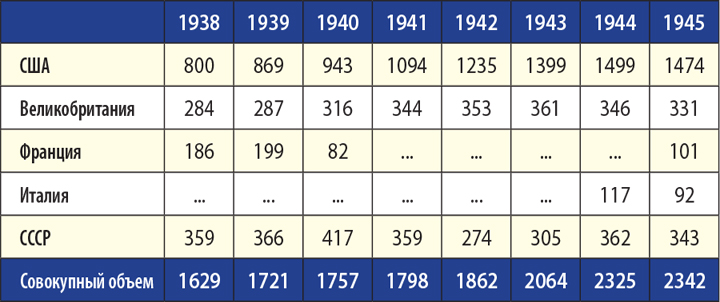 11.1. Прочитайте текст, изучите материалы экспозиции. Учитывался ли удельный вес американской помощи по ленд-лизу в составе общего объема ВВП СССР?__________________________________________________________________11.2. Мог ли ленд-лиз полностью закрыть потребности Красной армии? Приведите аргумент.__________________________________________________________________11 июня 1942 года в Вашингтоне было подписано «Соглашение между правительствами СССР и США о принципах, применимых к взаимной помощи в ведении войны против агрессии». Этот документ окончательно сформировал концепцию экономического и военно-технического сотрудничества между двумя странами и положил начало массовым поставкам в Советский Союз по ленд-лизу американской военной техники, продовольствия, боеприпасов, медицинских препаратов и нефтепродуктов. За годы войны совокупные поставки союзников составили 11,3 миллиарда долларов (более 260 миллиардов по нынешнему курсу) и превысили среднегодовой довоенный импорт СССР более чем в 50 раз. По оценкам известного советского экономиста Николая Вознесенского, удельный вес американских поставок по отношению 
к отечественному производству в годы войны составлял порядка 4–10 процентов. Кроме того, осуществлялась программа так называемого обратного ленд-лиза, в рамках которой СССР поставил в США стратегическое сырьё, например 32 тысячи тонн марганцевой и 300 тысяч тонн хромовой руды, используемых при производстве брони. Общая стоимость грузов, отправленных из Советского Союза в США, составила около 20 процентов от ленд-лизовских поставок в СССР. Ответы.11. 1942 г. – третья в мире по объёму ВВП. 11.1. Импорт не включается в состав ВВП.11.2. Ленд-лиз закрыл полностью потребности Красной армии только по ряду перечисленных в тексте позиций («…удельный вес американских поставок по отношению к отечественному производству в годы войны составлял порядка 4–10 процентов». Н. Вознесенский).Задание 12. Пройдите в зал № 3 к экспозиционному комплексу «квартира москвича». Найдите документ «О введении карточек на некоторые продовольственные и промышленные товары и об организации коммерческой торговли», установите его дату ________________________________________12.1. Составьте список продуктов и промышленных товаров первой необходимости, которые население получало по карточкам.12.2. Установите причины различий в нормах обеспечения.__________________________________________________________________12.3. Подумайте, почему на рынках цены росли, а в государственных магазинах их удалось удержать на довоенном уровне. _________________________________________________________________Ответы.В первую очередь постановлением СНК СССР № 1882 от 18 июля 1941 г. карточная система снабжения хлебом и продовольственными товарами (мясом, рыбой, жирами, крупой и макаронными изделиями) была введена для всего населения Москвы, Ленинграда и ряда городов и пригородных районов Московской и Ленинградской областей. Также нормированное снабжение распространялось на 11 пригородных районов Московской и 6 пригородных районов Ленинградской области. С июля 1941 г. было введено государственное нормированное снабжение промышленными товарами: хлопчатобумажными, льняными и шелковыми тканями, трикотажем, швейными и чулочно-носочными изделиями, кожаной и резиновой обувью, мылом. С начала карточной системы до 21 ноября 1943 г. служащие обеспечивались хлебом по двум категориям: по 1-й – 500 г в день и по 2-й – 400 г.12.3. по карточкам продукты распределялись из государственных фондов централизованно по фиксированным ценам.Задание 13. Важным участником экономической жизни общества являются домохозяйства. За все годы войны платежи населения составили 19% от общих доходов бюджета. Найдите в витрине лотерейные билеты военного времени, рассмотрите их. 13.1. Определите ликвидность этого денежного агрегата.13.2. Рассчитайте гарантированный доход для семейного бюджета, если средняя месячная зарплата рабочего в тылу составляла около 573 рублей.Задание 14. В зале № 3 подойдите к композиционному комплексу «Цех военного времени». Найдите «Приказ № 10» от 11 февраля 1942 года. Изучите его.14.1. Перечислите источники дохода семейного бюджета, если в семье были работающие и пенсионеры._________________________________________________________________14.2. Вычислите, сколько свинины могла купить семья по рыночной цене 250–300 рублей  за кг (цены 1942–1943 гг.).__________________________________________________________________Задание 15. Одни сутки Великой Отечественной войны стоили бюджету СССР более 362 млн довоенных рублей. В июле – декабре 1941 г. в обращение было выпущено 14,3 млрд рублей, в следующие четыре года – 41,4 млрд рублей. Назовите данный процесс в экономике _________________________________Определите последствия этого процесса __________________________________________________________________Ответ: эмиссия; инфляция.Задание 16. Рассмотрите лежащие в витрине денежные купюры. Выпишите их номиналы.__________________________________________________________________ Исходя из разности номиналов, определите одно из свойств денег._________________________________________________________________16.1. Какие функции выполняют деньги? Заполните схему и обозначьте на ней их первичные функции.Ответ: рубль, пять и три червонца (30 рублей); свойство денег – делимость.Деньги выполняют такие функции, как: 1) мера стоимости; 2) средство обращения; 3) средство платежа; 4) средство накопления; 5) средство сбережения и мировые деньги.Задание 17. В июле – декабре 1941 г. в обращение было выпущено 14,3 млрд рублей, из них каждый пятый рубль принесли принудительные и добровольные взносы по военным займам. Примерно каждый шестой рубль был от пожертвований в фонд обороны и фонд Красной армии. Каждый шестнадцатый – из изъятия компенсаций за неиспользованные отпуска. Рассчитайте доход, полученный в государственный бюджет страны от указанных источников.Ответы: 2,86 млрд; 2,38 млрд; 89 375 млн.Задание 18. Назовите тип экономического роста, при котором увеличение объёмов производства материальных благ основывается на дополнительном привлечении новых экономических ресурсов без изменения технологического базиса развития:а) экстенсивный тип;б) интенсивный тип;в) интегральный тип;г) инновационный тип.Ответ: а).Итоговое задание. К какому типу экономической системы относилась экономика СССР? Составьте её характеристику, определите достоинства и недостатки экономической системы СССР в условиях военного времени. Ответ оформите в удобном для вас формате (таблица, схема, инфографика, план).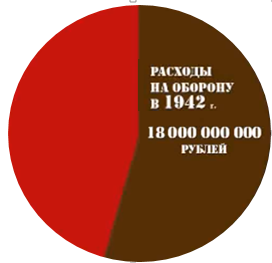 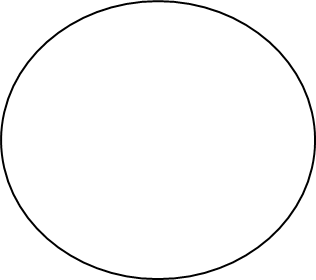 Служилый состав армииПартизанский отрядРядовой –                    30 руб./мес.Подросток партизан –          руб./мес.Сержант –                        руб./мес.Рядовой партизан –               руб./мес.Офицер –                   300 руб./мес.Командир отряда –     750 руб./мес.Служилый состав армииПартизанский отрядРядовой –                    30 руб./мес.Подросток партизан – 100 руб./мес.Сержант –                   100 руб./мес.Рядовой партизан –     300 руб./мес.Офицер –                   300 руб./мес.Командир отряда –     750 руб./мес.ПродуктыПромышленные товарыЗаймыФонд обороны и Красной армииКомпенсации за отпуска